ТОВАРИЩЕСТВО СОБСТВЕННИКОВЖИЛЬЯ «ИЗУМРУД»16.06.2014 г.О корректировке  сроков мойки витражей в связи с погодными условиямиУважаемые жильцы!В связи с дождями выполнение работ по мойке витражей отложено до наступления благоприятных погодных условий.Ориентировочно, для завершения работ в 3 - 1 секциях понадобится 8 рабочих дней без атмосферных осадков. 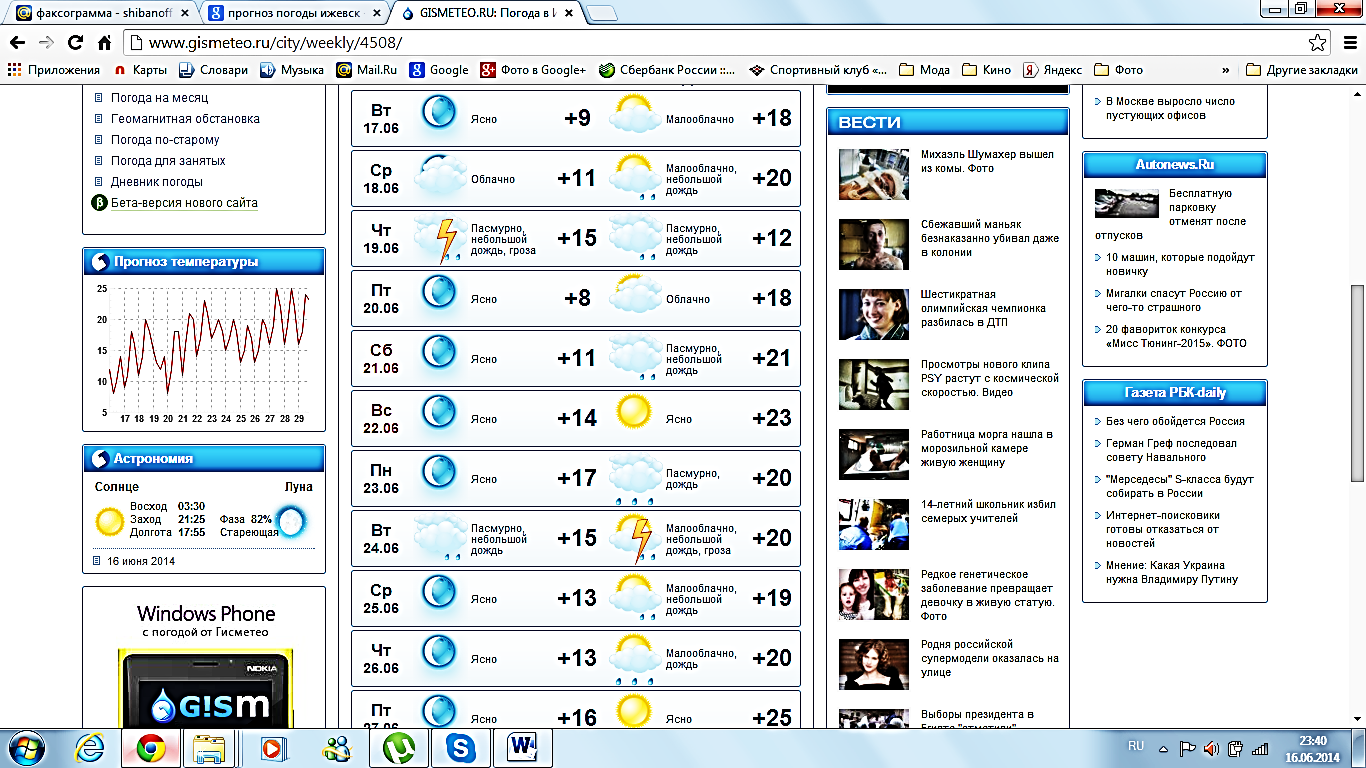 Правление ТСЖ “Изумруд”